October 18, 2019                           A-2019-3013638ALAN ROSENTHALCHEVRON APPALACHIA LLC700 CHERRINGTON PARKWAYCORAOPOLIS PA 15108	Application of Chevron Appalachia LLC for approval of the alteration of the crossing (DOT #367 800 C ) by the installation of three Metal Clad multi conductor armored cables where T-305 crosses below grade the tracks of Norfolk Southern Railroad Company, located in Luzerne Township in Fayette County, Pennsylvania.Dear Sir/Madam:	Receipt is acknowledged of the application of Chevron Appalachia LLC which has been captioned and docketed to the above number.	We note that you have served copies of the application upon the parties involved. 	The matter will receive the Commission's attention, and you will be advised of any further procedure.							Very truly yours,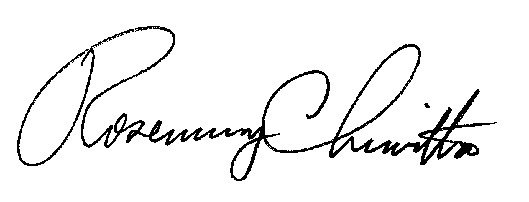 							Rosemary Chiavetta							SecretaryDJ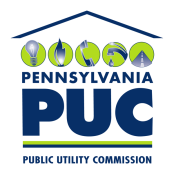  PUBLIC UTILITY COMMISSION400 North Street, HARRISBURG, PA 17120 PUBLIC UTILITY COMMISSION400 North Street, HARRISBURG, PA 17120IN REPLY PLEASE REFER TO OUR FILEPhone: 717-772-7777IN REPLY PLEASE REFER TO OUR FILEPhone: 717-772-7777